English 9 – HonoursMs. Shong 
kshong@sd43.bc.ca	
http://myriverside.sd43.bc.ca/kshong/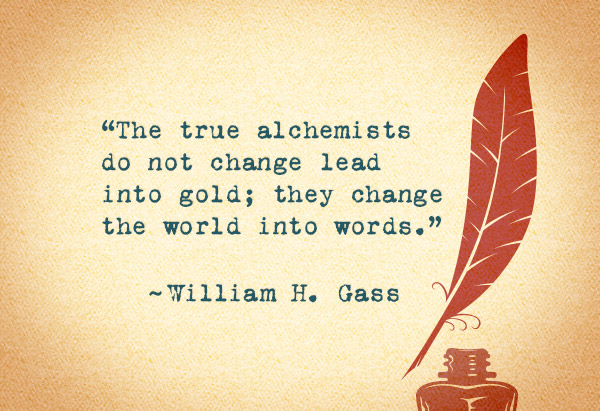 The goals of English 9 Honours are to:Think and respond critically, creatively, and reflectively to explore ideas within, between, and beyond textsApply strategies to understand and respond to textsUse writing and design processes to plan, develop, and create engaging and meaningful literary and informational texts for a variety of purposes and audiencesUse an increasing repertoire of conventions of Canadian spelling, grammar, and punctuationContent (The depth and choice of units will depend on time with the Quarter System)
Prose: Short Stories and EssaysPoetry: Traditional, Contemporary, Spoken WordDrama: A Midsummer’s Night’s Dream Film and video: Dead Poet’s Society, various videosNovel: Literature circles Writing: Personal Reflections, Expository, Descriptive, Narrative, Synthesis, CreativeInquiry: exploring the human condition via children’s stories and a creative writing projectGrammar and Vocabulary: improving upon the mechanics of good writing, building sophisticated vocabulary, and developing an understanding of stylistic devices 
AssessmentAssessment will be both Formative (% 30- homework checks, informal feedback, marked discussions, class discussions and conferences - to help you learn) and Summative (70% - your demonstration and the formal assessment of what you have learned, such as tests, projects, essays). MaterialsMust bring everyday:Writing utensil (blue or black pen or pencil)English texts/books you have been assignedElectronic device with a chargerAnd organize on your desktop (or to One Drive) a digital backpack with the following files:English Inquiry Short StoriesGrammar and Writing Novel and/or Literature CirclesNon-fiction PoetryShakespeare You should be prepared to download documents from Ms. Shong’s blog so that you have them on your desktop in your organized file in case the network is slow etc. Do not download until you are asked to do so. I look forward to working with you this semester. If you have any questions or concerns, please email me at kshong@sd43.bc.ca. I am also available for help during Flex time and after school. 